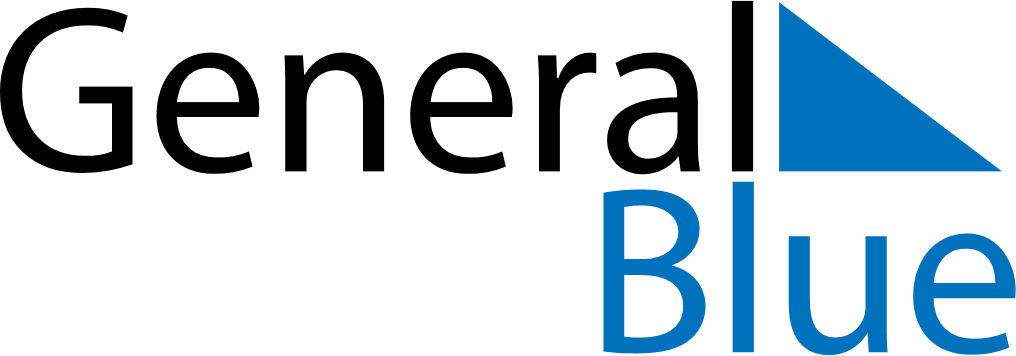 June 2027June 2027June 2027South AfricaSouth AfricaMondayTuesdayWednesdayThursdayFridaySaturdaySunday1234567891011121314151617181920Youth DayFather’s Day21222324252627282930